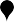 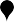 Sayın Yetkili, Akademik alanda edindiğim bilgi ve birikimlerimi çalışma yaşamımda pratik ile buluşturarak, insan kaynakları sürecinin tüm fonksiyonlarında aktif olarak yer aldım. Üretim ve Hizmet sektörlerinin insan kaynakları biriminde uzun yıllar çalıştım. Kariyerime “İnsan Kaynakları Müdürü” olarak devam etmek istemekteyim.  	DENEYİM 	     ALUCON YAPI SAN. VE TİC. A.Ş/ İnsan Kaynakları Kıdemli Uzmanı	Ocak 2021-Halen               Cephe sistemleri üretimi yapan firmanın İnsan Kaynakları Direktörlüğüne bağlı olarak; 4857 sayılı İş Kanunu, 5510 sayılı Sosyal Sigortalar ve Genel Sağlık Sigortası Kanunu, 6111 Sayılı Teşvik mevzuat yükümlülüklerin takip ederek uygulanması,Sorumlu olduğu iç müşteri grubunda seçme yerleştirme, performans yönetimi, eğitim ve diğer temel insan kaynakları süreçlerinin etkin şekilde yürütülmesini sağlamak ve çalışanlar için ilk iletişim noktası olmak.İşe alım, seçme yerleştirme ve oryantasyon sürecinin yürütülmesi,Bordroların hazırlanması (Bes, İcra ve diğer kesintilerin takip edilmesi),Tahakkuk işlemlerinin gerçekleştirilmesi ve aylık personel maliyetini hazırlamak,Personelin eğitim ve gelişim ihtiyaçlarının belirlenmesi ve ihtiyaçlara uygun çözümler tasarlanması, aksiyon planlarını oluşturmak.Organizasyon şemasının takibi, personel görev tanımlarının oluşturulması sağlamak,KVKK İnsan Kaynakları sürecinin yürütülmesini sağlamak,Fabrika İSG süreçlerinin yürütmek, İSG Kâtip atamalarını gerçekleştirmek,Periyodik araklılarla çalışan memnuniyet anketlerinin hazırlanması, uygulanması ve analiz edilmesi ve çalışan aidiyetinin sağlanması,Alt işveren iş ilişkisinin takibi, Şantiye insan kaynakları sürecinin takibinin sağlanması,Hakediş hesaplamalarının kontrolünün yapılması,Personel aylık maliyet hesaplamasının yapılması, üst yönetime raporlanması        ELVANLAR PLASTİK VE KALIP SAN. TİC.LTD. ŞTİ/ Personel Sorumlusu	Ocak 2020-Ocak 2021                Otomotiv sektöründe faaliyet gösteren fabrikanın Finans Departmanına bağlı olarak; Özlük işlemleri kapsamındaki tüm yasal bildirimleri yapmak ve takip etmek,SGK e-bildirgelerinin ve aylık iş gücü çizelgelerinin hazırlamak ve diğer tüm SGK işlemlerini yerine getirmek, İŞKUR ile iletişimi sağlamak. Her türlü izin, devamsızlık, vb. süreçlerin takibi ve gerekli resmî kurumlara zamanında bildirim yapmak,Puantaj kayıtlarını oluşturmak, Bordro tahakkuk işlemlerini gerçekleştirmek,               Aylık Prim Hizmet Beyannamesini hazırlamak ve onaylamak,ERP sistemine personel bilgilerini kaydetmek, güncelliğini sağlamak.Atama, terfi görev değişikliği süreçlerine destek olmak.Performans değerlendirme sürecine destek olmak,  Mavi yaka ve beyaz yaka eğitim ihtiyaçlarının belirlenmesi, bütçe planlamasının yapılmasını sağlamak,İdari işler sürecinin yürütülmesini sağlamak, hizmet ekibini yönlendirmek.       FREELANCE / İşe Alım ve Organizasyonel Gelişim Danışmanı 	Eylül 2018-Aralık 2019                Teknoloji bazlı üretim yapan firmanın aday seçme ve yerleştirme sürecinde;   Firma hedefleri doğrultusunda nitelikli insan gücü planlamasını sağlamakta katkıda bulunmak İşe alım sürecinin iyileştirilmesi ve geliştirilmesinde aktif rol almak   Uygun adaylarla mülakat aşamasını tamamlamak, referans kontrollerini sağlamak   İş teklifi sürecinin yürütülmesini sağlamak İşe alım süreci tamamlanan çalışanların oryantasyon sürecinin tamamlanmasını sağlamak   İşe alım raporlarının oluşturulmasını sağlamak ve yönetime sunmak        SMMM ÖZGÜR ÇELİK MALİ MÜŞAVİRLİK HİZMETLERİ	Eylül 2015-Ağustos 2017Personel özlük dosyalarının yasalara uygun olarak düzenlemek ve arşivlemek,Personel özlük işlemleri süreçlerine ait periyodik raporlamaları yapmak,İşbaşı yapan ve işten ayrılan çalışanların işe giriş ve işten çıkış bildirimlerini yapmak,Sgk isçi giriş ve çıkış dökümlerinin alınıp kontrolleri sonrasında beyanlarının hazırlanması     Gelir ve gider faturalarının kesilip muhasebe fiş kayıtlarının yapılması     Resmi dairelerdeki islerin yürütülmesi ile ilgili işlemlerinin yapılıp takip edilmesi     Banka ekstrelerinin firmalardan tamamlanıp muhasebe kayıtlarının yapılması ve kontrolü     Cari mutabakatlarının yapılması İdari işlere ait tüm sorumlulukların yerine getirilmesi               Atatürk Üniversitesi/ Açıköğretim Fakültesi                                                                 Eylül 2017-Ağustos 2020                 İş Sağlığı ve Güvenliği, Ön Lisans                Marmara Üniversitesi/ Sosyal Bilimler Enstitüsü                                                        Eylül 2016-Ağustos 2019                 Çalışma Ekonomisi, Tezli Yüksek Lisans                  Trakya Üniversitesi/ İktisadi ve İdari Bilimler Fakültesi                                                     Eylül 2011-Haziran 2015                 Çalışma Ekonomisi, Tezli Yüksek Lisans                   ICF Onaylı Yaşam Koçluğu                                                                                                      Şubat 2022                Marmara Üniversitesi                ICF Onaylı Kurum Yönetici ve Kariyer Koçluğu                                                           Mayıs 2022                Marmara Üniversitesi                İlk Yardım                                                                                                                           Mayıs 2022                Kuantum AkademiLOGO BRODROERPPDKSMS OFFICERIVE